	Genève, le 18 juillet 2014Madame, Monsieur,1	Par la Circulaire TSB 98 du 16 avril 2014, il a été proposé de supprimer les Recommandations susmentionnées conformément aux dispositions de la Recommandation A.8, § 8.2, de l'AMNT (Dubaï, 2012).2	A la date du 16 juillet 2014, les conditions de suppression de ces Recommandations ont été remplies. Une Administration d'un Etat Membre a répondu à la consultation et aucune objection à cette suppression n'a été reçue.Les Recommandations UIT-T G.9955 "Emetteurs-récepteurs OFDM à bande étroite utilisant les courants porteurs en ligne – Spécification de la couche physique" et UIT-T G.9956 "Emetteurs-récepteurs OFDM à bande étroite utilisant les courants porteurs en ligne – Spécification de la couche liaison de données" sont donc supprimées.Veuillez agréer, Madame, Monsieur, l'assurance de ma haute considération.Malcolm Johnson
Directeur du Bureau de la
normalisation des télécommunicationsBureau de la normalisation
des télécommunications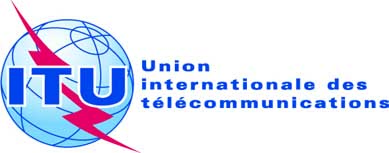 Réf.:Circulaire TSB 106COM 15/GJ-	Aux administrations des Etats Membres
de l'Union;-	Aux Membres du Secteur UIT-TCopie:-	Aux Associés de l'UIT-T;-	Aux établissements universitaires participant aux travaux de l'UIT-T;-	Aux Président et Vice-Présidents de la Commission d'études 15;-	Au Directeur du Bureau de développement des télécommunications;-	Au Directeur du Bureau des radiocommunications-	Aux administrations des Etats Membres
de l'Union;-	Aux Membres du Secteur UIT-TCopie:-	Aux Associés de l'UIT-T;-	Aux établissements universitaires participant aux travaux de l'UIT-T;-	Aux Président et Vice-Présidents de la Commission d'études 15;-	Au Directeur du Bureau de développement des télécommunications;-	Au Directeur du Bureau des radiocommunicationsTél.:+41 22 730 5515-	Aux administrations des Etats Membres
de l'Union;-	Aux Membres du Secteur UIT-TCopie:-	Aux Associés de l'UIT-T;-	Aux établissements universitaires participant aux travaux de l'UIT-T;-	Aux Président et Vice-Présidents de la Commission d'études 15;-	Au Directeur du Bureau de développement des télécommunications;-	Au Directeur du Bureau des radiocommunicationsFax:+41 22 730 5853-	Aux administrations des Etats Membres
de l'Union;-	Aux Membres du Secteur UIT-TCopie:-	Aux Associés de l'UIT-T;-	Aux établissements universitaires participant aux travaux de l'UIT-T;-	Aux Président et Vice-Présidents de la Commission d'études 15;-	Au Directeur du Bureau de développement des télécommunications;-	Au Directeur du Bureau des radiocommunicationsE-mail:tsbsg15@itu.int -	Aux administrations des Etats Membres
de l'Union;-	Aux Membres du Secteur UIT-TCopie:-	Aux Associés de l'UIT-T;-	Aux établissements universitaires participant aux travaux de l'UIT-T;-	Aux Président et Vice-Présidents de la Commission d'études 15;-	Au Directeur du Bureau de développement des télécommunications;-	Au Directeur du Bureau des radiocommunicationsObjet:Suppression des Recommandations 
UIT-T G.9955 et G.9956